Knowledge organiser for KS4 Biology Mitosis and Stem Cells at Saint Ambrose College 2020+What is covered in this unit?Cell division; mitosis; stem cells; function of stem cells; cloning of stem cells; adult bone marrow; meristem tissue in plants; diabetes and paralysis; risks of stem cells Key vocabulary Stem Cell – A cell that can differentiate to become a different type of cellCell differentiation – When a stem cell changes to become a specialised cell e.g. red blood cellKey facts-							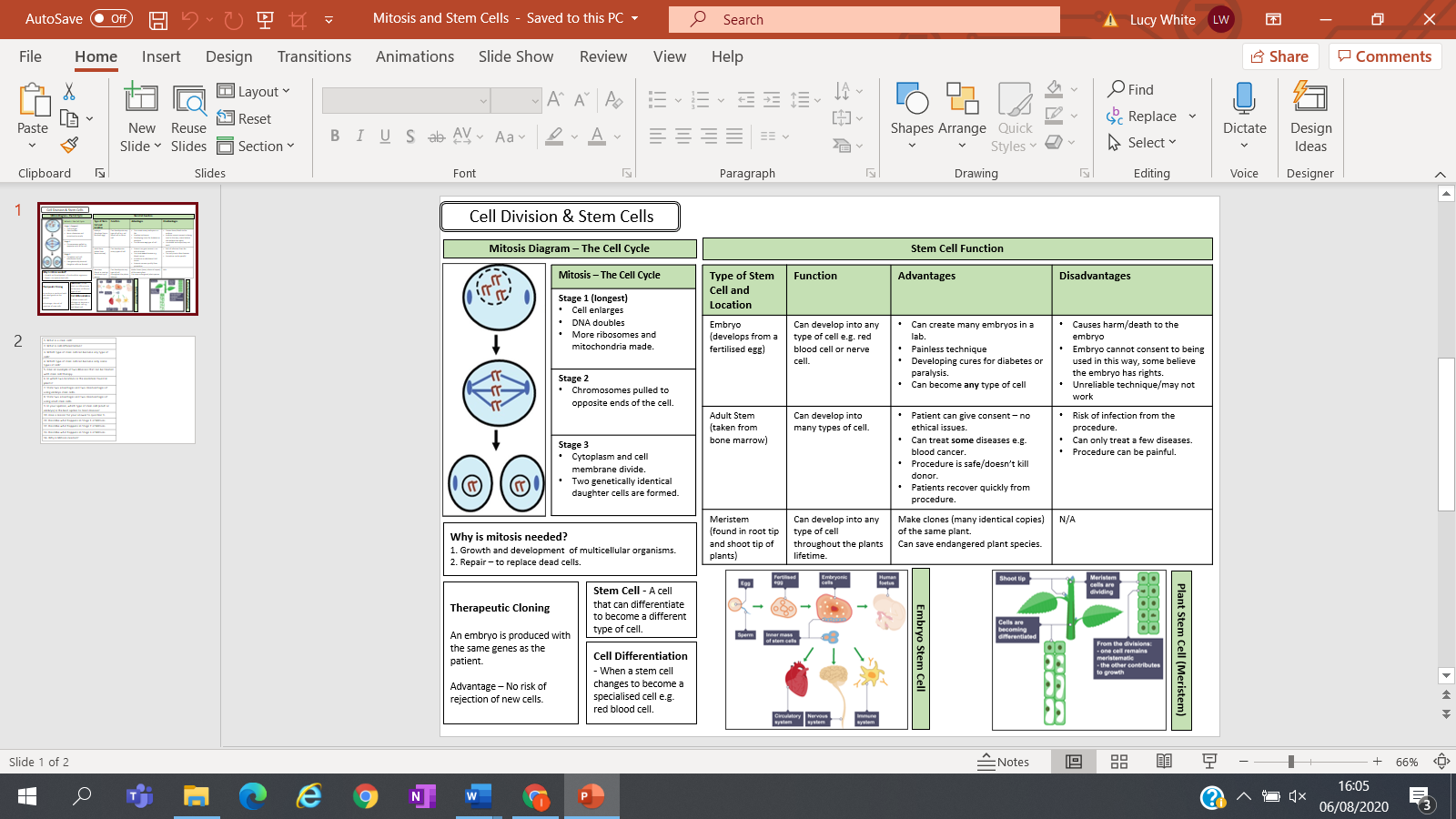 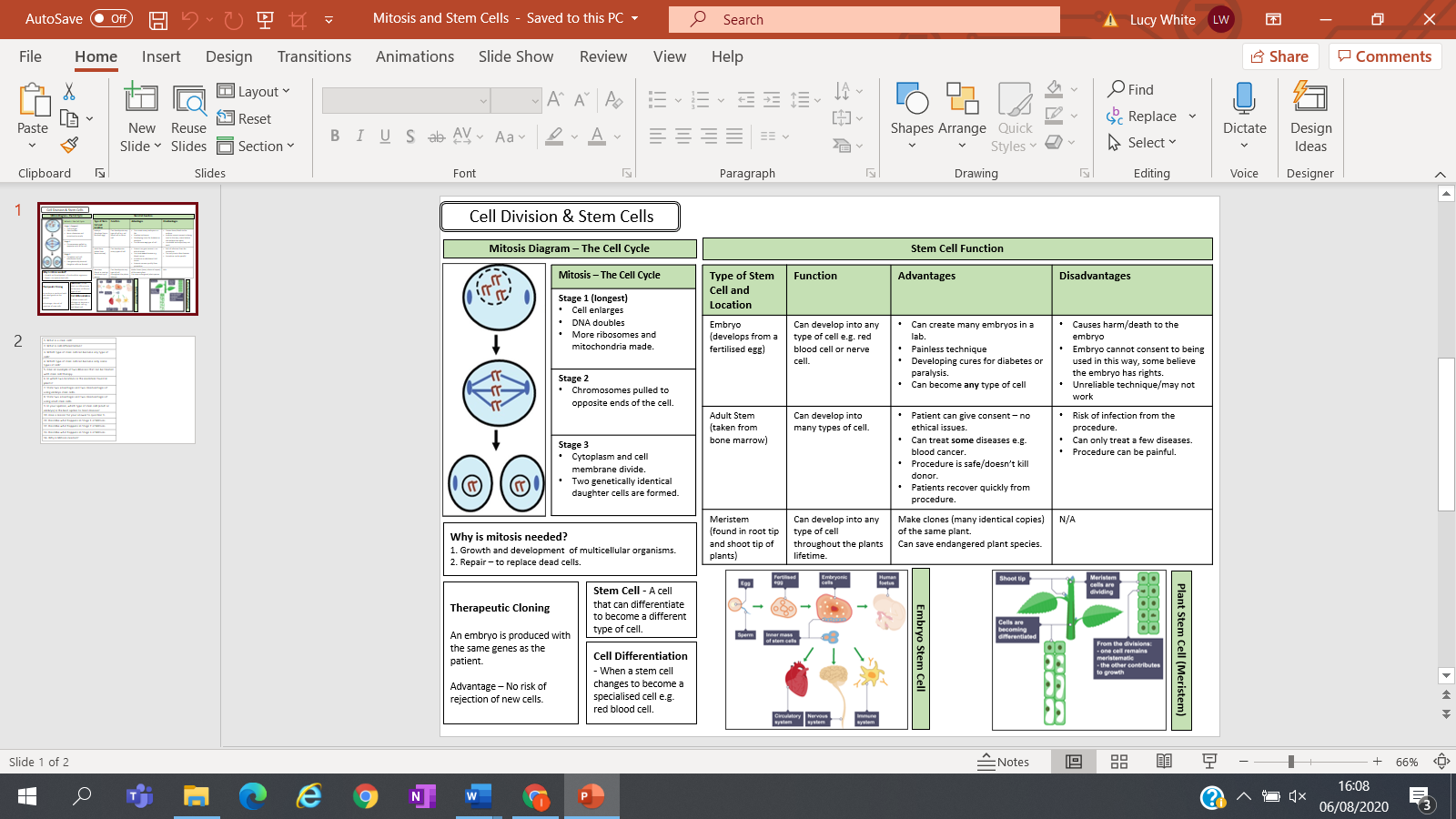  Possible homework tasks						         I                         Stretch & challenge (wider reading/independent work)H/W: including project, Kerboodle, Kahoot, Exam Pro	             Stretch: modelling tasks, Biological Science Review research, Oxford Uni						